Bitte beide Teile ausfüllen, unten unterschreiben undin Papierform oder als Mail-Anhang (an: judo-al@sv-boeblingen.de)  zurückgebenJudopass:  Er ist Voraussetzung für Gürtelprüfungen und WettkampfteilnahmeFür den Antrag beim WJV benötigen wir untere Angaben, ein Foto und die unterschriebene Datenschutzvereinbarung.Alle Angaben sind Pflichtfelder.    (Datum Vereinseintritt können wir, wenn nicht mehr bekannt, erfragen;   den Mitgliedern der SV-Böblingen entstehen keine Kosten)Geschlecht                                       männlich         weiblichVorname                                 	:Nachname                                    	:Staatsangehörigkeit  (Land)      	:Geburtstag                (T / M / J)  	:Geburtsort                (Stadt)        	:Vereins-Eintritt am  (T / M / J)   	:Aktuelles digitales Foto schickt an:    judo-al@sv-boeblingen.de                                                                                                     Beispiel Foto:    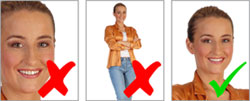 DatenschutzvereinbarungIch erkläre mich einverstanden, dass meine Daten in Wort und Bild im Rahmen der Aktivitäten des Trainings-, Wettkampf- und Prüfungsbetriebs verwendet, bearbeitet und weitergeleitet werden (an WJV, Wettkampfveranstalter, …).Es ist mir bekannt und wird akzeptiert, dass im Rahmen von öffentlichen Veranstaltungen (Lehrgänge, Prüfungen, Wettkämpfe, …) persönliche Daten im Zusammenhang mit den Judo Aktivitäten in Wort und Bild (Teilnahmelisten, Wettkampf-Ergebnislisten, Pressemitteilungen, …) veröffentlicht werden können.________________________________Ort, Datum, Unterschrift (ggf. Unterschrift der Erziehungsberechtigten)